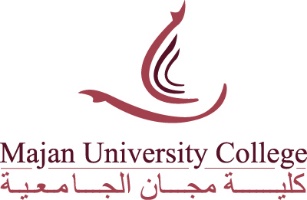 Very Important Notice to all Students:Registration for September 2022 – January 2023Please note these dates and don’t say later that you were not informed. Results Results for the Re-sit and summer semester (July – Aug 2022 semester) will be published onWednesday 07th September, 2022 for Foundation.Sunday 11th September, 2022 for Undergraduate summer and Re-sit students.Thursday 22nd September, 2022 for Re-sit Foundation.Results will NOT be given out over the telephone or by e-mail. Results will be available on “MyMajan App” and will be send by e-mail for the Undergraduate students only. Results will be available on the College Notice Board, MyMajan App and will be send by e-mail for Foundation students only.Results of those students who have not completed their registration will not be published. Registration Registration for the returning students for September 2022 – January 2023 semester will start on:Monday 12th September, 2022 for Foundation & Undergraduate students.Registration for the Re-sit Foundation will start from 22nd September 2022.Registration for the new students will start from Sunday 4th September 2022.Note: The student registration will automatically be cancelled if the FULL fees remain unpaid within TWO weeks from the start of teaching.All students should complete their registration including Finance by:Saturday 24th September 2022 for Undergraduate and Foundation students.Please note that you may not be allowed to register after the above datesFinancePromotional 5% discount on full payment cash/card payment is available on:12th to 24th September 2022 for Undergraduate & Foundation students22nd to 24th September 2022 for Foundation Re-sit students.The balance in your account cannot be used for discount. Changes in registration after the discount period will reverse any cash discount previously credited.A financial penalty of RO 75 will be charged if payment is not paid in full within two weeks from the start of semester. 9 October 2022 for Foundation & Undergraduate students.Only TUITION FEES can be paid through installments. All other fees should be paid in cash.Installments should be paid in advance against four equal postdated cheques with the following dates: 05/Oct/2022; 05/Nov/2022; 05/Dec/2022; 05/Jan/2023Please note that administration charges of RO 5 will be collected for bounced cheque.Cheques will be presented on the prescribed dates and any requests to postpone encashment of cheques will not be accepted.  Fee payment can be made at KIOSK machines kept at the entrance of Al Nahda block or ONLINE through Majan’s website and the MyMajan App. In case of bank transfer the payment date will be the date on which the amount is credited to the college account. TEACHING STARTS ONSunday 25th September, 2022 for Foundation & Undergraduate students.Note: Check the College’s website on a regular basis for updates.    Very Important dates to be noted     September 2022 –January 2023Please note these dates and don’t say later that you were not informed.Registry Department & Finance DepartmentFOUNDATIONUNDERGRADUATEResults for the Summer semester will be published on 07th September 2022 11th September, 2022Results for the Summer Re-Sit will be published on22nd September, 2022-Registration for the RETURNING students 12th September, 202212th September, 2022Registration for the RE-SIT students 22nd September, 2022-Registration for the NEW students 4th September 20224th September 2022Promotional 5% discount on full payment cash/card payment is available only up to12th to 24th Sept 202212th to 24th Sept 2022For Re-sit students: Promotional 5% discount on full payment cash/card payment is available only up to22nd to 24th Sept 2022-Late payment fee of Omani Rial 75 will be charged from9th October 20229th October 2022TEACHING will start on25th September 202225th September 2022Registration including Finance should be completed by24th September 202224th September 2022